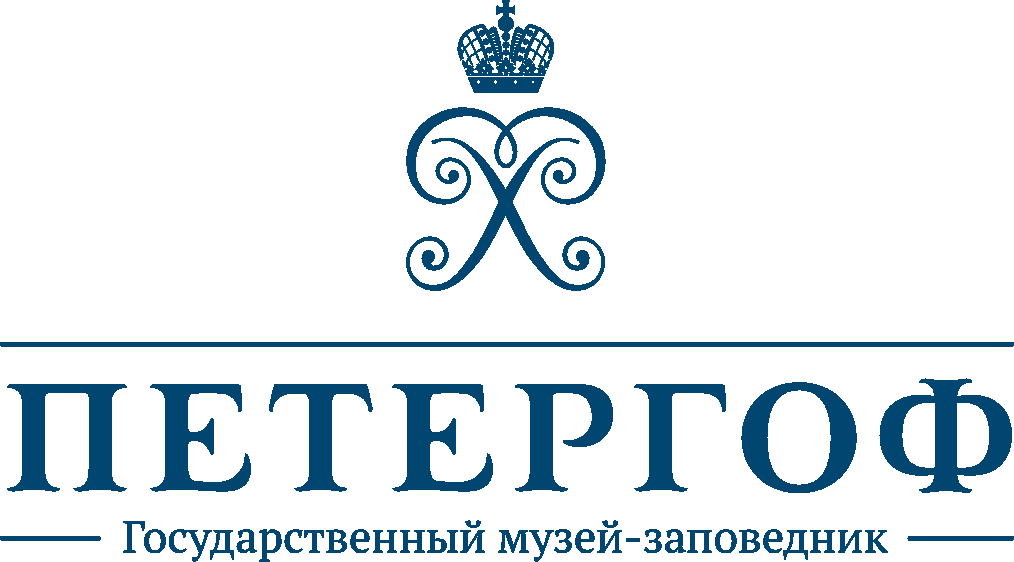 ВЕСЕННИЙ ПРАЗДНИК ФОНТАНОВ 2019ГЕНИЙ И МЕСТО. К 220-ЛЕТИЮ СО ДНЯ РОЖДЕНИЯ А. С. ПУШКИНА18 мая 2018 13:00 Нижний парк18 мая в 13:00 на Большом каскаде состоится весенний Праздник фонтанов, который по традиции откроет летний сезон в ГМЗ «Петергоф». В этом году церемонию посвятят 220-летию со дня рождения А.С. Пушкина. А.С. Пушкин, гениальный поэт, на сказках которого растет каждый ребенок, на уроках литературы по его произведениям изучают историю и характеры современников, на протяжении жизни смотрят спектакли и цитируют строки из его поэм.Мы назвали этот праздник «Гений и место». Петергоф и парк Александрия – не менее пушкинские места, чем Петербург и Москва. Здесь А.С. Пушкин бывал на торжествах, в императорских дворцах читали детям его сказки, здесь до сих пор аллеи хранят шорох роскошных платьев и падающие тени от высоких цилиндров джентльменов. Десятки участников спектакля представят несколько красочных этюдов о жизни Пушкина, о героях его произведений, покажут фрагменты из знаменитых балетов, поставленных по любимым сказкам. Во время одной из сцен на Большом каскаде появится грандиозная библиотека. Эпизод будет связан с цитатами и небольшими иллюстративными зарисовками из «Капитанской дочки», «Бориса Годунова» и «Истории Петра Первого».По традиции Весенний праздник фонтанов завершится пуском фонтанов и пиротехническими залпами над Большим петергофским дворцом.Пресс-служба ГМЗ «Петергоф»press@peterhofmuseum.rupr@peterhofmuseum.ruм.т. +7 (931) 002 43 22www.peterhofmuseum.ru